čj. NPU-311/17680/2024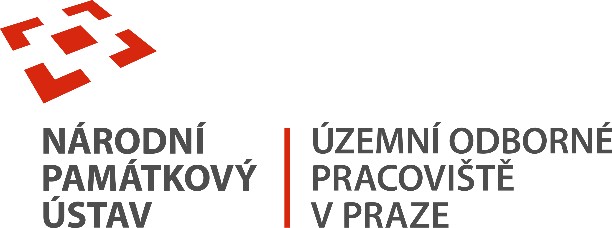   CENÍK ODBORNÝCH ARCHEOLOGICKÝCH PRACÍ NPÚ ÚOP PRAHA	* Jednotková sazba za odborně vyjmutý a posouzený hrob vychází z aktuálně platného ceníku odborné instituce.** Zjištění údajů o lokalitě na základě archivních pramenů; zajištění specializovaných průzkumů pro potřebu výzkumu).K výsledné částce za práce je připočteno DPH v platné sazbě.Platnost od:	01. 03. 2024Zpracoval:	Mgr. Cymbalak Kontroloval:  Ing. Dolínková Schválil:	PhDr. Podliska, Ph.D. Dne:	viz. datum el. podpisuElektronický podpis - 26.02.2024 Certifikát autora podpisu:Jméno: PhDr. Jaroslav Podliska\, PhD.IČO: NTRCZ-75032333Vydal: PostSignum Qualified CA 4 Platnost do: 30.09.2026Národní památkový ústav, územní odborné pracoviště v Praze | Na Perštýně 356/12, 110 00 Praha 1T +420 234 653 111 | F +420 234 653 119 | E epodatelna@npu.cz | DS 2cy8h6t | IČO 75032333 | DIČ CZ75032333	1/1Archeolog NPÚ/jiný VŠ specialista (stavební historik, geolog)580Asistent výzkumu NPÚ490Konzervátor /restaurátor NPÚ490Terénní pracovník245Odborný dokumentátor315Vedoucí dokumentátor395Geodet360Malá mechanizace450Velká mechanizace550Převoz materiálu a nálezů (Kč/km)13Antropologická asistence* cena dohodouArchivní rešerše/specializovaný posudek** cena dohodouCena za zpracování archeologického výzkumuobvykle 45 % z ceny terénních prací